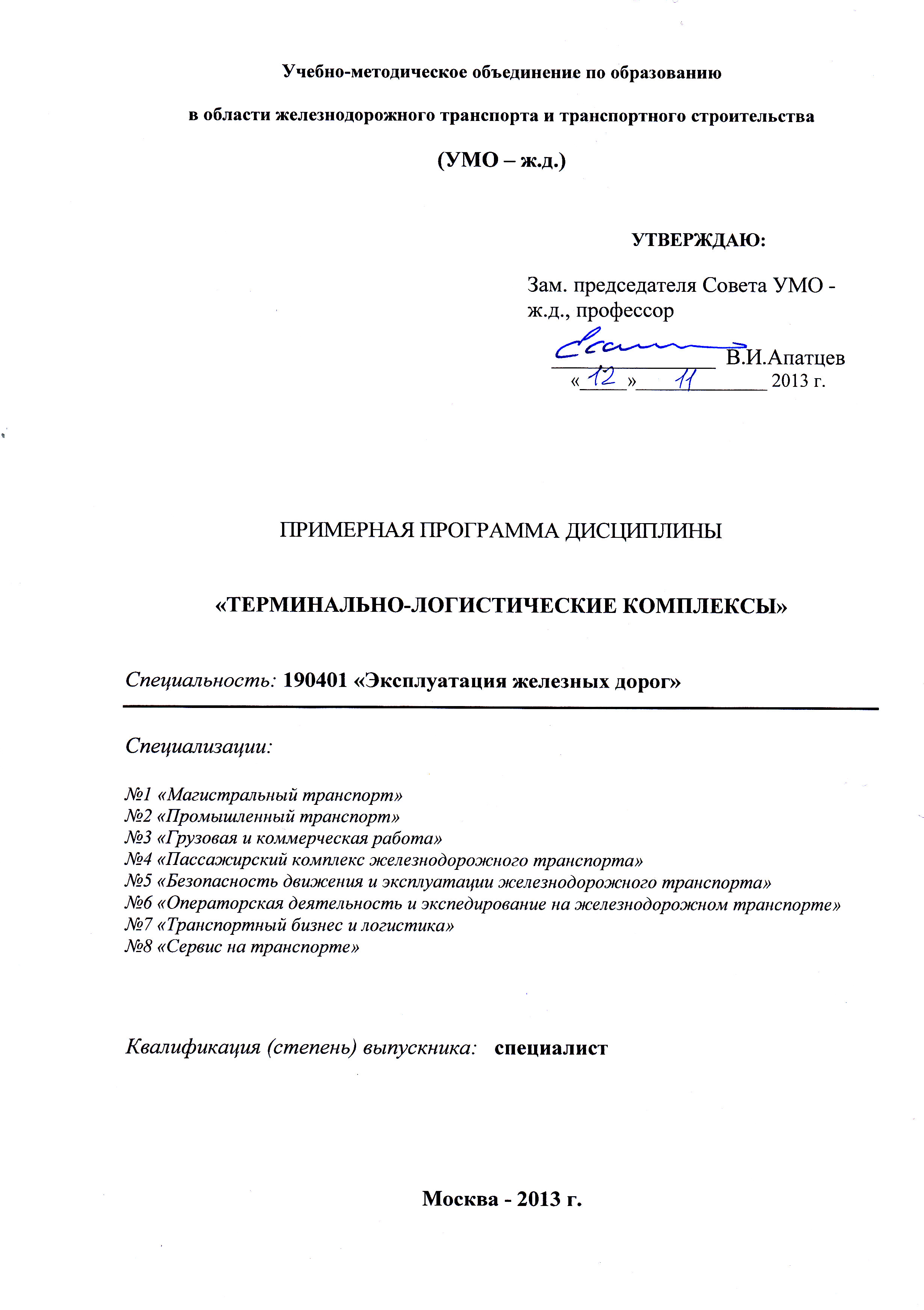 Разработчики: МГУПС (МИИТ), кафедра «Логистические транспортные системы и технологии», к.т.н., доцент А.С.Синицына.Эксперты:ОАО «Российские железные дороги»,   ЦД Заместитель начальника Управления коммерческой работы
в сфере грузовых перевозок Центральной дирекции управления движением - филиала ОАО "РЖД"                                                                А.П. Миненко ___________________________________________________________________________(место работы)                      (занимаемая должность)                        (инициалы, фамилия)1. Цели и задачи  дисциплины.Дисциплина имеет своей целью ознакомить студентов с основами современных методов организации функционирования терминальных комплексов, как элементов логистических транспортных цепей.2. Место учебной дисциплины в структуре ООП ВПОУчебная дисциплина относится к числу обязательных дисциплин вариативной части профессионального цикла (С3.В.ОД.2) учебного плана специальности 190401.65 - "Эксплуатация железных дорог"  для всех специализаций. Для  изучения данной дисциплины необходимы знания и умения, формируемые предшествующей дисциплиной «Основы логистики».Наименование последующих дисциплин: Управление грузовой и коммерческой работой.Параллельно изучается дисциплина: Транспортная логистика.3. Требования к результатам освоения дисциплиныПроцесс изучения дисциплины направлен на формирование следующих профессиональных компетенций (ПК):В результате освоения дисциплины студент должен:Знать: сущность и роль логистических транспортных терминалов (ЛТТ); социальные и природные факторы, влияющие на размещение ЛТТ (трансформационных центров); осуществлять обзор и анализ рынка логистических компаний в РФ.Уметь: решать задачи развития и размещения ЛТТ; определять зоны обслуживания ЛТТ; обосновывать экономическую эффективность инвестиций на создание ЛТТ; Владеть: навыками выбора логистического терминала (ЛТТ) в зависимости от рода груза; навыками выбора планировочных решений ЛТТ; навыками выбора оптимального варианта размещения ЛТТ на заданном полигоне; определять оптимальный вариант технического оснащения ЛТТ при минимальном объеме груза в зависимости от типа ЛТТ и рода груза; определять оптимальный вариант технического оснащения ЛТТ при нескольких критериях оптимальности.4. Объем дисциплины и виды учебной работы4.1.Общая трудоемкость дисциплины составляет: 2  зачетных единицы72   часа4.2. Объем учебной дисциплины 5. Содержание дисциплины5.1. Разделы дисциплины  и виды занятий5.2. Образовательные технологииЗанятия проводятся в форме лекций и практических занятий. На практических занятиях необходимо выполнять расчеты.Для текущего контроля успеваемости по дисциплине применяются следующие дидактические формы обучения: устный опрос (УО-1), собеседование (УС-1), письменные работы в форме тестов (ПР-1), контрольные работы (КР), индивидуальные домашние задания (ИЗ). Текущий контроль успеваемости для балльно-рейтинговой системы оценки знаний осуществляется на всех занятиях, кроме первых лекций и практического занятия по дисциплине. Текущий контроль занимает до 15 мин учебного занятия.Текущий контроль проводится на лекциях в формах УО-1 и ПР-1. На практических занятиях применяются формы УС-1, КР. Для отработки пропущенных занятий выполняются ИЗ.Присутствие на практическом занятии и активная работа по выполнению индивидуального задания - 1 балл, при опоздании на занятие и пассивном отношении к выполнению задания 0,5 балла (сумма за семестр 0-16). Сдача и получение зачета по индивидуальному заданию 1 балл (сумма за семестр 0-16).Промежуточная аттестация осуществляется при завершении семестра и окончания занятий по дисциплине. Форма аттестации – зачет, который проводится с применением аттестационных тестов (ТС-2). Самостоятельная работа заключается в углубленной проработке отдельных разделов курса по основной и дополнительной литературе, а также в сборе информационных материалов на сайтах подразделений железнодорожного транспорта.6. Лабораторный  практикум не предусмотрен.7. Практические  занятия8. Примерная тематика курсовых проектов (работ)Не предусмотрены9. Учебно-методическое и информационное обеспечение учебной дисциплиныА) Основная литератураБ) Дополнительная литератураВ)  Средства обеспечения освоения дисциплины1. http://www.fepo.ru/http://www.edu.ru/http://www.fgosvpo.ruhttp://rzd.ru/http://www.ovale.ru/site/714805/railsystem.infohttp://www.1520mm.ru/apps/help/2. femida (МИИТ), учебно-методический комплекс кафедры «ЛТСТ» МИИТа.3. Пользование Интернет-ресурсами, Интранет ОАО "РЖД";4. Возможность пользования внутренней сетью МИИТа;5. Электронная библиотека кафедры;10. МАТЕРИАЛЬНО-ТЕХНИЧЕСКОЕ ОБЕСПЕЧЕНИЕ УЧЕБНОЙ ДИСЦИПЛИНЫ 10.1. Требования к аудиториям (помещениям, кабинетам) для проведения занятий суказаниям соответствующего оснащенияАудиовизуальные средства лабораторий кафедры «Логистические транспортные системы и технологии».Видеофильмы и прочие видеоматериалы.Электронная библиотека курса (презентации).10.2. Требования к программному обеспечению при прохождении учебной дисциплины.1.Операционная среда Windows;2.Приложение MicrosoftOffice;3.Антивирус AVP Kaspersky.4.Тестовые программы.5.Электронные курсы лекций.6.Электронные методические указания к практическим работам.11. Оценочные средства для текущего контроля успеваемости, промежуточной аттестации по итогам дисциплиныКонтрольные вопросы:Стратегическая программа развития ОАО «РЖД» и логистические технологии на рынке транспортных услуг.ЛС на железнодорожном транспорте. Основные цели создания.Факторы выделения транспорта в самостоятельную область применения логистики.Задачи транспортной логистики.Основные принципы транспортной логистики.Система управления транспортными потоками. Основные функции.Проектирование и управление транспортными процессами. Основные этапы.Принципы логистического обслуживания грузовладельцев.Определение понятия логистический сервис.Макро - и микро-уровень логистического обслуживания.Оценка уровня логистического обслуживания клиентуры. Уровень сервиса потребителей.Логистические аспекты функционирования транспорта.Понятие транспортной услуги.Принципы выбора поставщика услуг. Основные этапы.Ключевые параметры качества грузовых перевозок.Виды доставок и технологические схемы перевозок.Понятие мультимодальных, интермодальных, смешанных перевозок.Международные транспортные коридоры.Выбор транспортно-экспедиторской фирмы на основании определения рейтинга. Характеристика 3-PL и 4-PL провайдерской деятельности.Основные классы логистических компаний.Определение оптимального места расположения склада на заданном полигоне.Определение рейтинга транспортно-экспедиторской компании с использованием метода экспертных оценок.Планирование маршрута доставки груза в смешанном сообщении на основе сетевого графика. Основные принципы формирования системы комплексного терминального обслуживания. Грузоперерабатывающие терминалы и складские комплексы.Критерии, влияющие на размещение логистического комплекса.Применение системы сбалансированных показателей (ССП) в логистике.ССП в управлении компанией ОАО «РЖД».Разработка логистической стратегии развития компании.Основные компоненты, влияющие на формирование логистической стратегии.Основные этапы совершенствования ЛС компании.Экономическая оценка ускоренной доставки груза в логистической цепи.Выбор месторасположения складского терминального комплекса общего пользования на заданной территории.ПК-17- готов к организации рационального взаимодействияжелезнодорожного транспорта общего и необщего пользования,транспортно-экспедиторских компаний, логистических центров иоператоров подвижного состава на железнодорожном транспортеПК-23 - способностью определять оптимальные технико-технологические нормативы и параметры транспортно-логистических цепей и отдельных их звеньев с учетом множества критериев оптимальностиПК-24 - готов к предоставлению грузоотправителям и грузополучателям услуг по оформлению документов, сдаче и получению, завозу и вывозу грузов,по выполнению погрузочно-разгрузочных и складских операций, поподготовке подвижного состава и его дополнительному оборудованию припогрузке, по страхованию грузов, таможенному оформлению грузов итранспортных средств, по предоставлению информационных услугВид учебной работыВид учебной работыКоличество часовКоличество часовВид учебной работыВид учебной работыВсего В семестре №51123Аудиторные занятия (всего):Аудиторные занятия (всего):3939В том числе:В том числе:Лекции (Л)Лекции (Л)1818Практические (ПЗ) занятияПрактические (ПЗ) занятия1818Лабораторные работы (ЛР)Лабораторные работы (ЛР)--Контроль самостоятельной работы (КСР):Контроль самостоятельной работы (КСР):33Самостоятельная работа (всего):Самостоятельная работа (всего):3333Общая трудоемкость дисциплиныЧасы:7272Общая трудоемкость дисциплиныЗачетные единицы:22Текущий контроль(вид текущего контроля и количество, №№ семестров)Текущий контроль(вид текущего контроля и количество, №№ семестров)СобеседованиеСобеседованиеКурсовой проект (работа) (№ семестра)Курсовой проект (работа) (№ семестра)Не предусмотреноНе предусмотреноВиды промежуточного контроля(экзамен, зачет) - №№ семестровВиды промежуточного контроля(экзамен, зачет) - №№ семестровЗачет5Зачет5№п/псеместрРаздел учебной дисциплиныКраткое содержание разделаВиды учебной деятельности, включая самостоятельную работу студентов и трудоёмкость (в часах)Виды учебной деятельности, включая самостоятельную работу студентов и трудоёмкость (в часах)Виды учебной деятельности, включая самостоятельную работу студентов и трудоёмкость (в часах)Виды учебной деятельности, включая самостоятельную работу студентов и трудоёмкость (в часах)Виды учебной деятельности, включая самостоятельную работу студентов и трудоёмкость (в часах)Виды учебной деятельности, включая самостоятельную работу студентов и трудоёмкость (в часах)№п/псеместрРаздел учебной дисциплиныКраткое содержание разделаЛКЛ РПЗКСРСРВсего1.5РАЗДЕЛ 1.Сущность и роль логистических транспортных терминалов (ЛТТ)22482.5РАЗДЕЛ 2Социальные и природные факторы, влияющие на размещение ЛТТ (трансформационных центров).22483.5РАЗДЕЛ 3Решение задач развития и размещения ЛТТ.321284.5РАЗДЕЛ 4.Зоны обслуживания ЛТТ.22375.5РАЗДЕЛ 5.Обоснование экономической эффективности инвестиций на создание ЛТТ.2215106.5РАЗДЕЛ 6.Логистический подход к оптимизации издержек грузопереработки в ЛТТ.335117.5РАЗДЕЛ 7.Системный подход к проектированию складских зон грузопереработки.2315118.5РАЗДЕЛ 8.Обзор и анализ рынка логистических компаний в РФ2259№ п/п№разделаТемы практических занятий1.1-3Выбор логистического транспортного терминала (ЛТТ) в зависимости от рода груза. 2ч.2.4Выбор рационального варианта планировочных решений ЛТТ. -2ч.3.5Выбор оптимального варианта размещения ЛТТ на заданном полигоне.-2ч.4.6Определение оптимального варианта технического оснащения ЛТТ при минимальном объеме груза в зависимости от типа ЛТТ и рода груза. -3ч.5.7Определение оптимального варианта технического  оснащения ЛТТ при нескольких критериях оптимальности. -3 ч.6.8Проведение аналиа рынка логистических компаний -2ч.ИТОГО:18 часов.№НаименованиеАвторГод и место изданияИспользуется при изучении разделовСеместрОсновы логистикиНиколашин В.М., Синицына А.С.М.: Маршрут, 2007.1-85Сервис на транспорте (4-е издание) Николашин В.М., Синицына А.С., Зудилин Н.А. и др.М.: Издательский центр «Академия»,2011.1-85Корпоративная логистика. 300 ответов на вопросы профессионалов.Под ред. В.И. СергееваМ.: Инфра-М, 2004.1-85Модели и методы теории логистики.Под ред. В.С. ЛукинскогоСПб: Питер, 2010. 1-85ЛЛогистика и управление цепями поставок. Теория и практика. Основные и обеспечивающие функциональные подсистемы логистики: учебник.Под ред. Б.А. Аникина и Т.А. РодкинойМ.: Проспект, 20111-856Общий курс транспортной логистики: учебное пособиеПод общ. Ред Л.С. ФедороваМ.: КНОРУС, 20111-85Общий курс логистики: учебное пособие.Л.С. Федоров, М.В. КравченкоМ.: КНОРУС, 20101-85№НаименованиеАвторГод и место изданияИспользуется при изучении разделовСеместрСтратегическое управление логистикой. Сток Дж. Р., Ламберт Д.М.М.: Инфра-М, 2005.1-85Логистика. Стратегическая кооперацияИванов Д.А.М.: Вершина, 2006. 1-85Логистические технологииНиколашин В.М., Бабанина Е.Д., Синицына А.С., Лахметкина Н.Ю.М.: «Сандика Плюс», 2006.1-85Логистические центры и корпорацииНиколашин В.М., Бабанина Е.Д., Синицына А.С.М.: МИИТ, 2008.1-85№п/п№ семестраРаздел учебной дисциплиныВиды контроля(текущий контроль, промежуточная аттестация, итоговая аттестация)Оценочныесредства123455Раздел 1Текущий контрольЗащита практической работы №15Раздел 2Текущий контрольЗащита практической работы №25Раздел 3Текущий контроль5Раздел 4Текущий контрольЗащита практической работы №35Раздел 1-4Промежуточный контрольСобеседование5Раздел 5,6Текущий контроль5Раздел 7Текущий контрольЗащита практической работы №45Раздел 8Текущий контрольЗащита практической работы №55Раздел 1-8Итоговая аттестация.Зачет 